ЖИЛИЩНЫЕ УСЛОВИЯ ЖИТЕЛЕЙ ВЛАДИМИРСКОЙ ОБЛАСТИНа конец 2022 года общая площадь жилых помещений 33 региона составляла 42,3 млн кв.м. Большая часть – 58,4% – приходилась 
на многоквартирные дома. Жилищный фонд между городскими и сельскими пунктами региона распределен неравномерно: 72,4% в городах и 27,6% в селах.В среднем на одного жителя Владимирской области приходится 
31,9 кв.м. При этом жители сел проживают более свободно на своих квадратных метрах: 39,4 кв.м против 29,8 кв.м на одного жителя городской квартиры.В разрезе муниципальных образований просторнее всего в квартирах Киржачского и Муромского районов – там на одного жителя приходится 
в среднем по 43,1 кв.м и 42,2 кв.м соответственно. Меньшего всего квадратных метров жилой площади приходится на жителей округа Муром – 27,3 кв.м. Ближе всего к социальным нормам жилой площади в 33 квадратных метра 
на человека в домах Ковровского, Юрьев-Польского, Селивановского 
и Кольчугинского районов – от 31 кв.м на человека до 32,2 кв.м на одного жителя. Меньше 30 кв.м на человека приходится в домах Владимира, Коврова, Вязниковского, Камешковского и Гусь-Хрустального районов.Всеми видами благоустройства во Владимирской области оснащены 
не все жилые помещения. Так на конец 2022 года только 61,3% всего жилищного фонда были оснащены всеми удобствами. В городских населенных пунктах ситуация с жильем, обеспеченным всеми видами благоустройства, значительно лучше, чем в сельских: 76,3% против 21,7%.Контактная информация: Захарова Ольга Викторовнаспециалист Владимирстата по взаимодействию со СМИтел. (4922) 773041, 773042 (доб.0409); моб. 89157653471mailto: 33ZakharovaOV@rosstat.gov.ruВладимирстат в соцсетях: https://vk.com/vladimirstat, https://ok.ru/vladimirstatПри использовании материалов Территориального органа Федеральной службы государственной статистики по Владимирской области в официальных, учебных или научных документах, а также в средствах массовой информации ссылка на источник обязательна.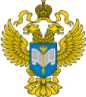 ТЕРРИТОРИАЛЬНЫЙ ОРГАН ФЕДЕРАЛЬНОЙ СЛУЖБЫ ГОСУДАРСТВЕННОЙ СТАТИСТИКИ ПО ВЛАДИМИРСКОЙ ОБЛАСТИТЕРРИТОРИАЛЬНЫЙ ОРГАН ФЕДЕРАЛЬНОЙ СЛУЖБЫ ГОСУДАРСТВЕННОЙ СТАТИСТИКИ ПО ВЛАДИМИРСКОЙ ОБЛАСТИ12 сентября 2023 г.12 сентября 2023 г.Пресс-выпуск